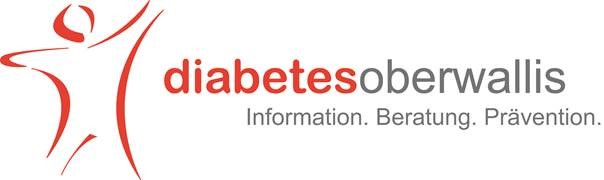 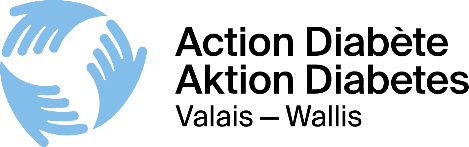 Ärztliche Verordnung für die therapeutische Schulung von DiabetespatientenName		Vorname		Tel patient		Geburtsdatum		Adresse		Kvg-krankenversicherung 	Karten-nr		807	Stempel und Unterschrift Arzt 	DatumTherapeutische Schulung	Grundkenntnisse	Selbstkontrolle Blutzucker	Selbstkontrolle Urin	Anlegen CGM-Sensor /FGM	Hypoglykämie	Hyperglykämie	Diabetesbedingte Komplikationen	Ratschläge und Prävention	Insulinpumpe	Infos zu Insulin/Glukagon/GLP-1	Injektionstechnik	Überprüfung Kenntnisstand	Körperliche Aktivität	Ernährungsevaluation, Beratung	AnderesZusätzliche Einzelheiten 	Diabetes Typ 1	Diabetes Typ II	Gestationsdiabetes	AnderesHbA1c	% 	(Datum) Antidiabetika Insulintherapie: Antikoagulanzien (FusspflegeVorgeschichte und Komorbiditäten	Bluthochdruck 	Chronische Niereninsuffizienz	Bluthochdruck 	Arterielle Verschlusskrankheit	Neuropathie